4 Δεκεμβρίου 2020Τελειώνοντας την 7η ενότητα στη Γλώσσα μας και αφού μάθαμε τη σωστή δομή ενός παραμυθιού(αρχή μέση τέλος) οι μαθητές του Β1 έγραψαν το δικό τους παραμύθι.Οι μικροί συγγραφείς έδωσαν το καλύτερό τους εαυτό! Μπράβο σας!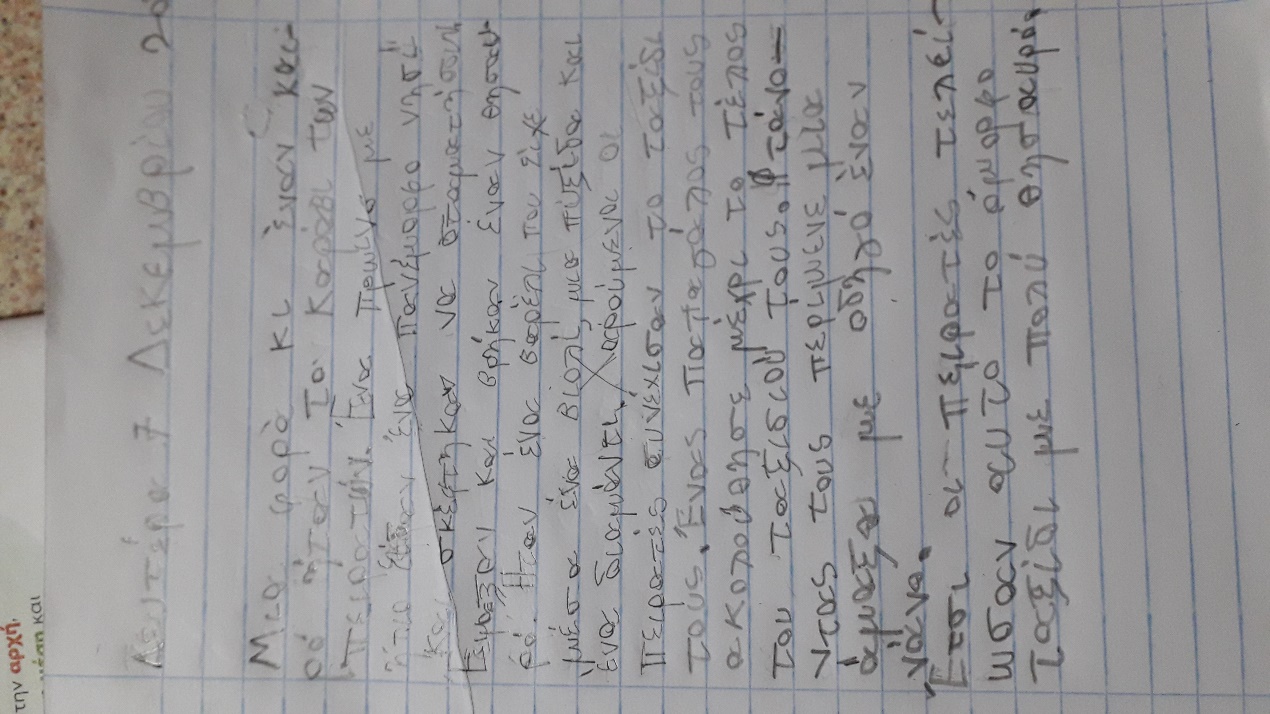 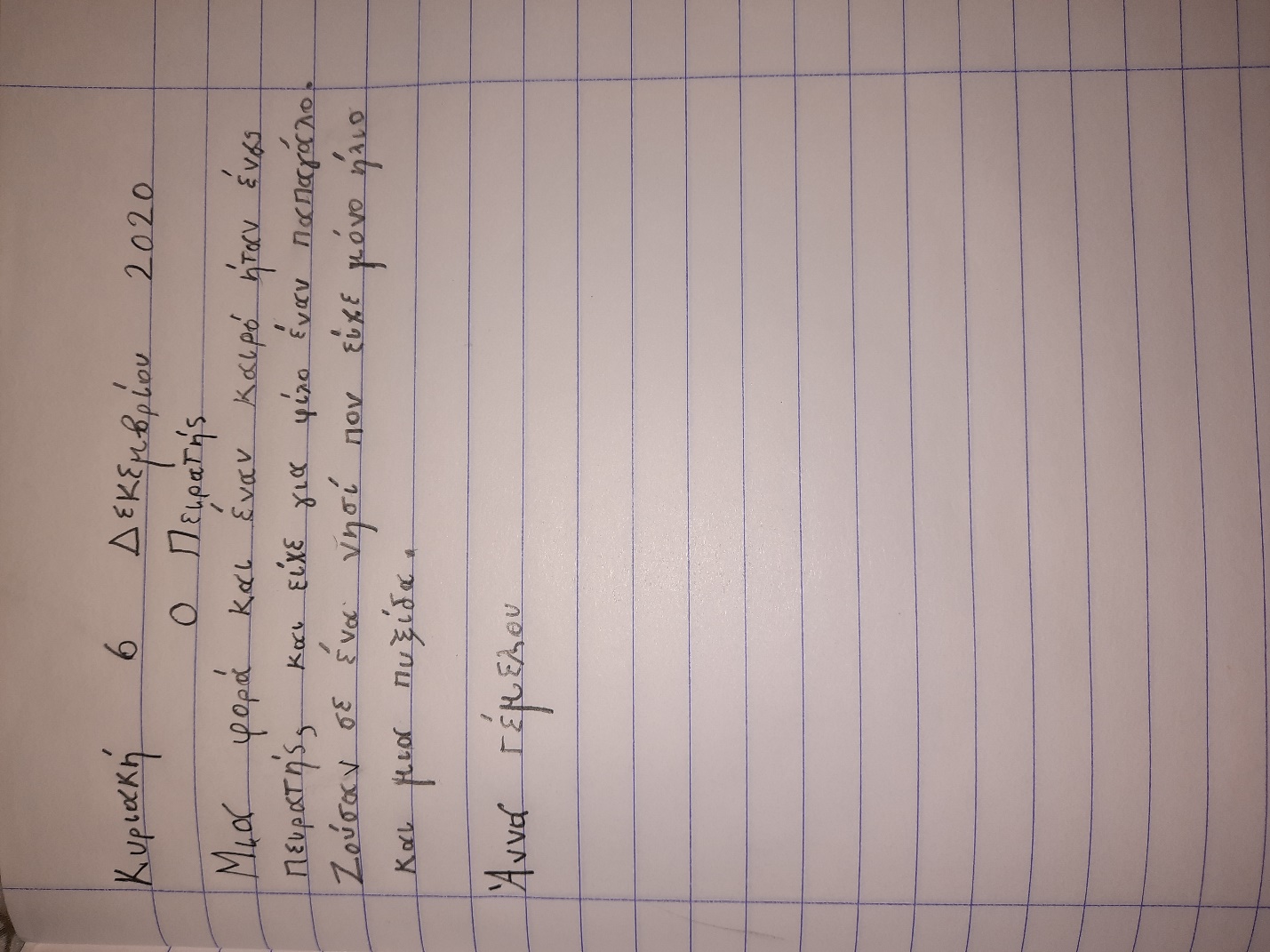 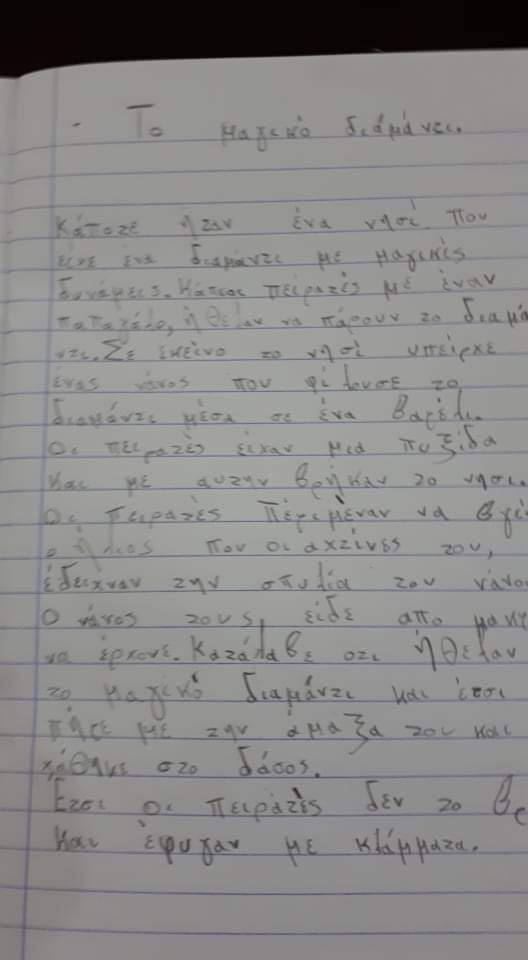 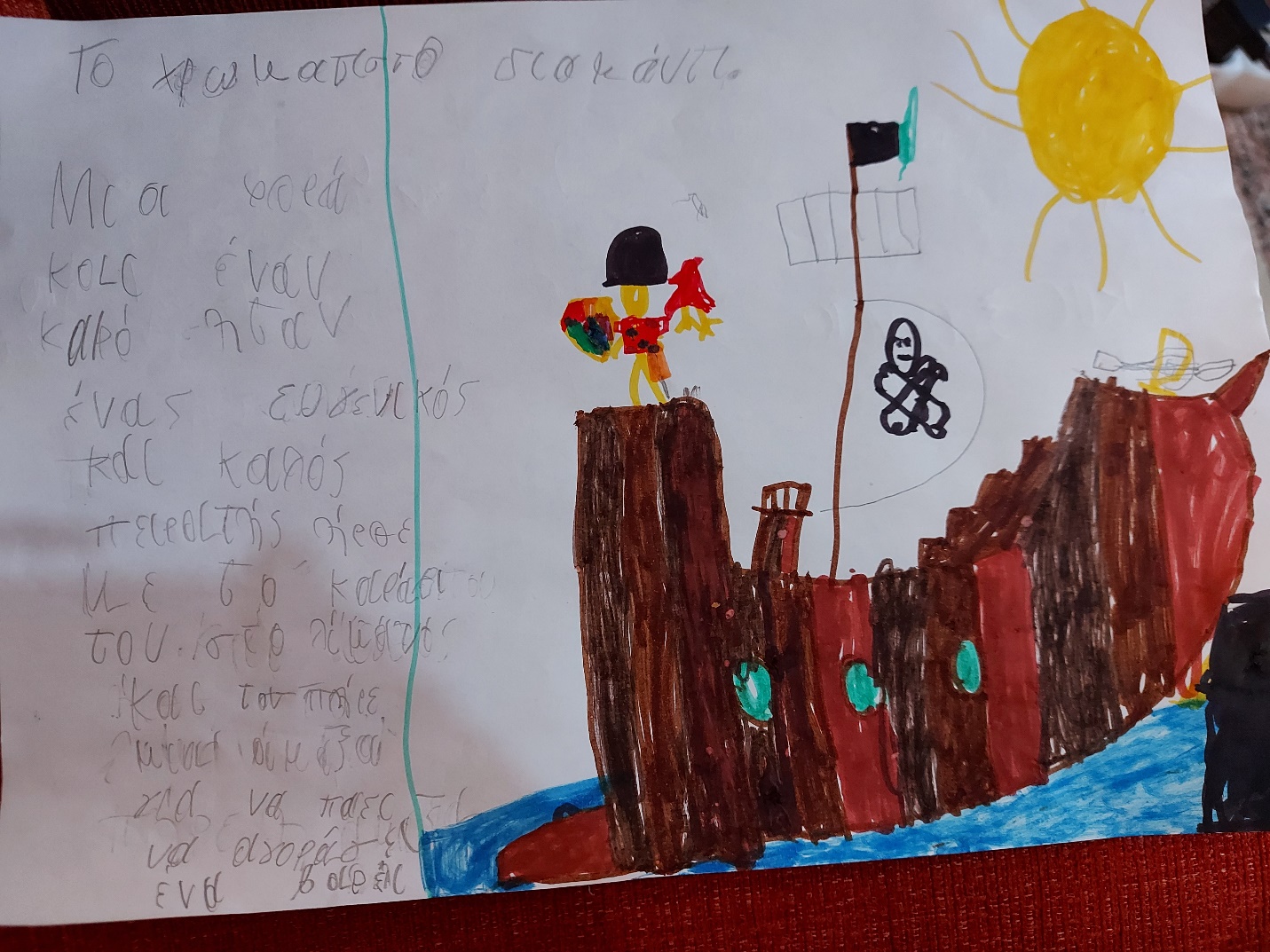 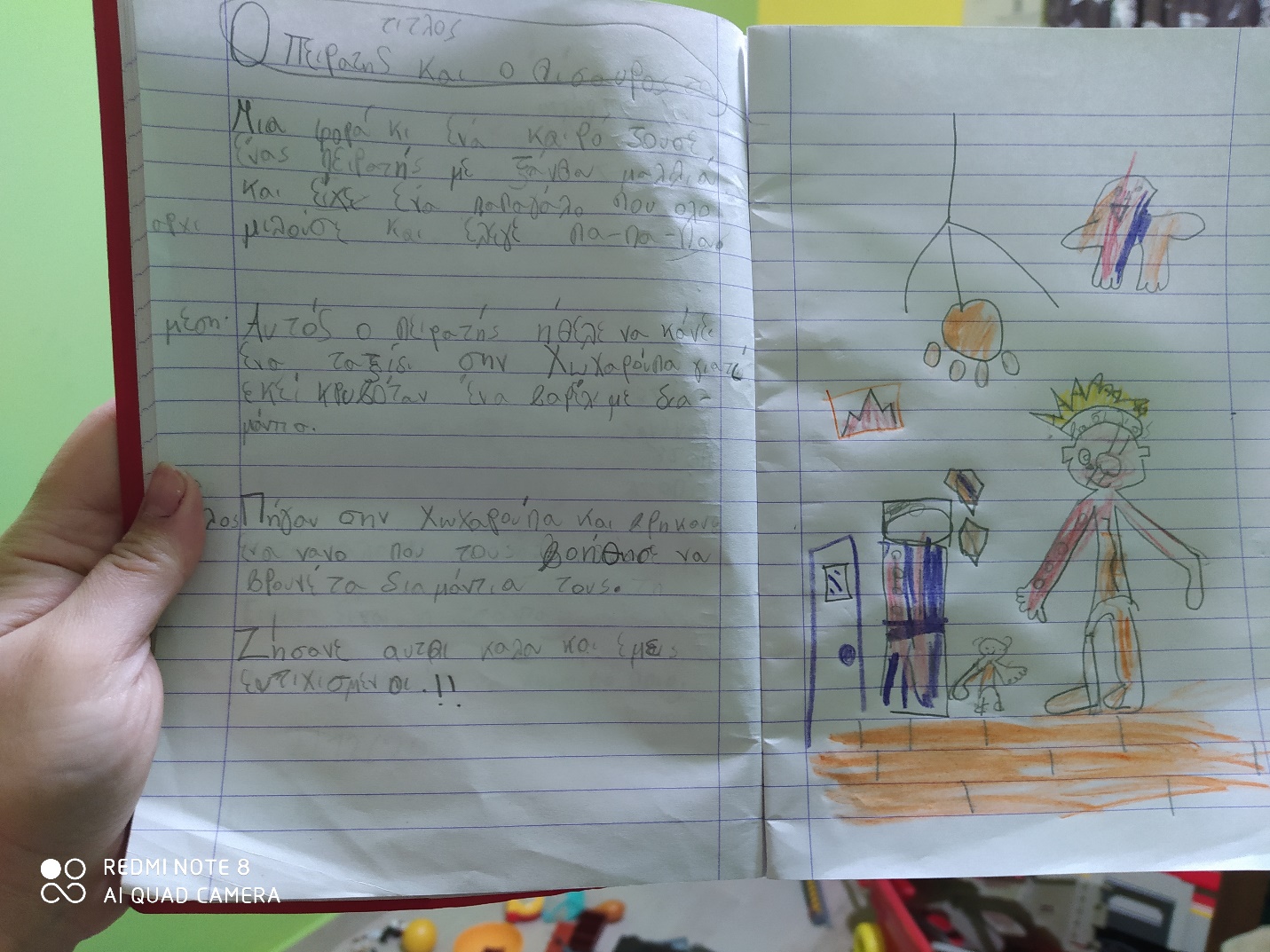 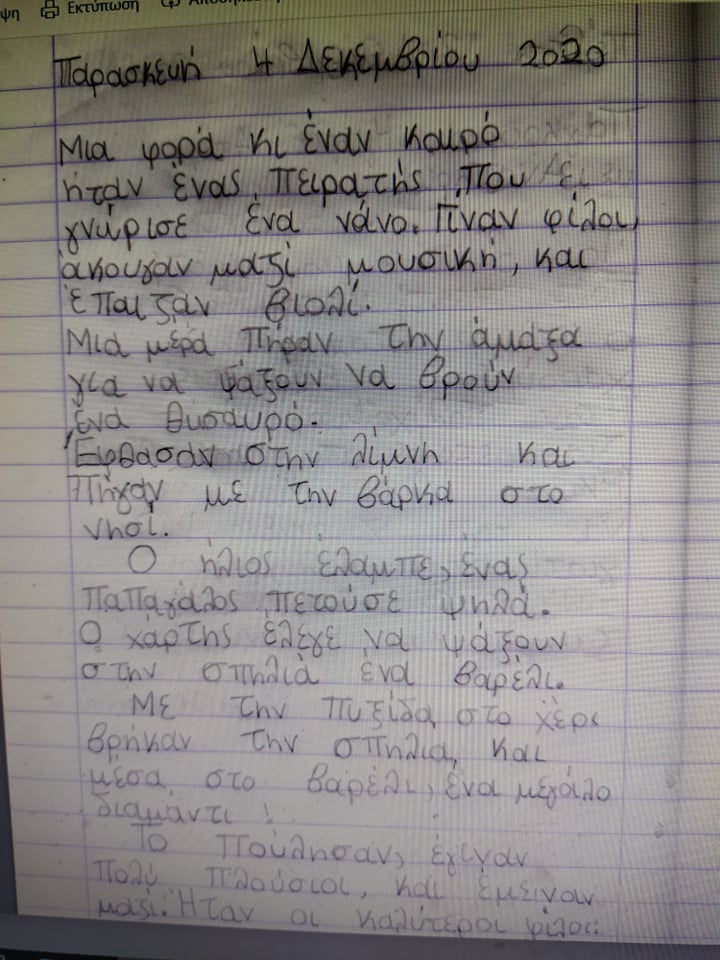 